COMISIÓN DE DERECHOS HUMANOS DEL SENADOLa Fundación Chilena de la adopción fue fundada en 1985 por Delia Moreno, abogada a raíz de  su trabajo en la Corporación de Nutrición Infantil, el cual le permitió conocer la realidad de los niños, que habiendo superado su condición de desnutrición, quedaban en abandono porque sus familias no podían hacerse cargo de su cuidado.En los más de 30 años que lleva la Fundación trabajando en materia de adopción, más de 1.100 niño han encontrado una familia definitiva que les ha brindado el cariño y cuidado que se merecen. Además más de 1.000 niños han sido adoptados a través de procesos de regularización y 81 niños han sido acogidos por matrimonios extranjeros (adopción internacional).Nuestra Fundación es una institución privada sin fines de lucro, y como organización de la sociedad civil estamos constantemente colaborando en materias de infancia. Somos un Organismo Acreditado por el SENAME para ejecutar programas de adopción, esto reviste de mucha importancia, ya que en Chile solamente se puede llevar a cabo una adopción a través de un organismo colaborador y acreditado o SENAME.Programa Integral de AdopciónNuestra Fundación se destaca por desarrollar un programa integral de adopción, esto significa que trabaja con todos los involucrados en el proceso:Los niñosLa Familia de origen (aquí se entienden incluidas los padres en conflicto con el embarazo).Los papas adoptivosContamos con un equipo de profesionales especialistas en materia de adopción,  que garantizan a todos los involucrados en el proceso el más alto nivel técnico y ético. Quienes se preocupas por cada sujeto de atención, contando con equipos diferentes en cada área. La ventaja del desarrollo del programa integral es el conocer cabalmente a los niños menores de tres años y entender sus necesidades, trabajar por la restitución de sus derechos vulnerados en todo momento. Pero además trabajar con la familia de origen en post de tomar las debidas decisiones y a tiempo respecto del regreso a ella o ir en adopción, tener la mirada puesta en la adopción como una alternativa viable y presente y mantener una relación en el tiempo para el momento de la búsqueda de orígenes del joven hacia su familia.Familias de Acogida EspecializadaExiste abundante evidencia científica sobre el desarrollo infantil que demuestra la necesidad biológica y psicológica de contar con un cuidador único y permanente desde los primeros momentos de vida para el logro de la salud mental y el establecimiento de una personalidad sana en etapas de desarrollo posteriores.En ese contexto, La Fundación Chilena de la Adopción se hace cargo de esta realidad y basados en los postulados de la Teoría del Apego, desarrolla su labor con el “Sistema de Colocación Familiar” o “Guardadoras”.Nuestro objetivo es disminuir los factores de riesgo y promover el desarrollo sano de nuestros niños. Esto se logra a través de la “colocación” del niño en el seno de una familia, en donde encuentre un cuidador principal: la “guardadora”, quien se constituye en figura de apego del menor proporcionándole aquel referente tan necesario en los primeros meses de vida para establecer un vínculo estable por medio del cual alcanzar el sentimiento de seguridad básica y la maduración neurológica, rol que posteriormente será desempeñado por el padre y/o madre adoptivo del niño/a o por su madre biológica según sea el caso, sentando las bases para una sana vinculación y desarrollo mental futuro.Este sistema de cuidado permite generar las bases para una sana vinculación y el sentimiento de seguridad y confianza básico en el niño.Es un sistema de “uno a uno”, muy adecuado para el cuidado de niños con características de adaptabilidad. En materia internacional, específicamente en España se le llama Familia de acogida de emergencia. Los niños no están por más de 6 meses con la familia y éstas, no son familias vinculantes. Además se encuentra establecido como un un sistema nacional que cuenta con bastante difusión masiva y con profesionalización de las personas interesadas. Esto falta aun en Chile a pesar de nuestra buena experiencia.Los requisitos para ser familia de acogida especializada son los siguientes:Ser madre y padre, sin intención de adoptar.Entrevista inicial informativa.Evaluación psicosocial.Capacitación en apego y autocuidado.Acompañamiento permanente.Atención y contención psicológica.Atención social.A pesar de ser este en nuestra opinión el mejor sistema de cuidado alternativo, no es fácil de desarrollar por los alto costos que implica su implementación, tal como se detalla a continuación: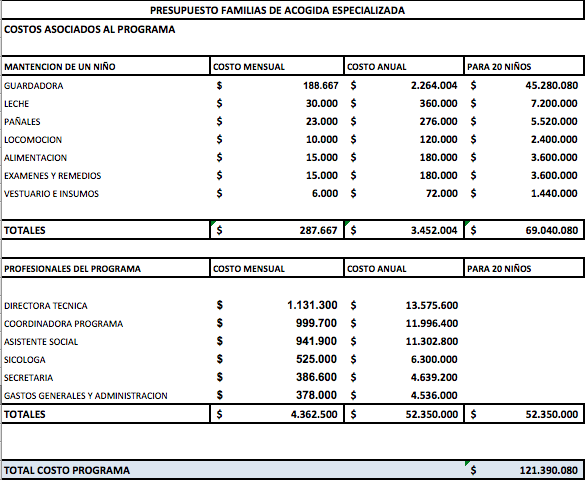 Durante los 30 años de la Fundación Chilena de la Adopción hemos contados con 80 familias de acogida en total, actualmente nuestro programa cuenta con 20 familias, pero queremos aumentar este número para que más niños puedan acceder a este sistema de cuidado alternativo, mientras esperan por una familia definitiva que los acoja.Falsas creencias en materia de Adopción1. Existiría un conflicto ético al trabajar con los tres involucrados en el triangulo de la adopción: los niños, la familia de origen los padres adoptivos. La experiencia de estos 30 años nos indica que hay múltiples ventajas al trabajar de esta forma, ya que la institución ve el proceso de  manera integral con equipos separados, no se puede actuar por lo que se ve sino que por los resultados objetivos.2. La pobreza es una causal para que un niño se vaya en adopción. Se ha generado una corriente en la cual se da cada vez mas alternativas a los padres que no cumplen el cuidado parental y vulneran de alguna manera los derechos de sus hijos, aduciendo que esto sería por problemas de pobreza, lo cual es totalmente falso. La ley establece que la falta recursos económicos en ningún caso es motivo para que un niño se vaya en adopción. Al ver las cifras totales de niños que han perdido el cuidado parental versus los que van en adopción, éstos últimos alcanzan solo un 3 %.3. Hay muchos niños para ser adoptados. No hay muchos niños para ser adoptados, durante el año 2015, de los 13.000 niños que se encuentraban (o encuentran) en residencias, hogares o familias de acogida, solo 510 fueron adoptados, lo que corresponde a un 4%. 4. Excesivas evaluaciones a los postulantes a ser padres adoptivos. La adopción es para aquellos niños gravemente vulnerados, las secuelas que sufre un niño abandonado son siempre difíciles, por lo que se requiere de personas con capacidades especiales para poder enfrentar de manera adecuada las demandas que los niños les plantearán. Dado lo anterior, los postulantes no solo atraviesan por una acuciosa evaluación, sino que cada vez esta mayormente puesto el énfasis en la preparación de los padres. No basta sólo con tener buena voluntad o querer hacer el bien a otro o devolverle  la mano a la vida, se requiere habilidades para ejercer esta parentalidad, ya que es una parentalidad que enfrenta desafíos adicionales y distintos a los de la parentalidad biológica.5. Los guardadores debieran poder adoptar a los niños que cuidan. Definitivamente los guardadores no pueden adoptar a los niños que cuidan, salvo en situaciones muy excepcionales. Debemos entender que este cuidado se ejerce mientras se resuelve la situación judicial del niño, la cual puede tener como resultado la revinculación con su familia de origen o la adopción. Si queremos que los niños, menores de tres años de preferencia, puedan estar en sistemas de familias de acogida, debemos tener medidas claras y una regulación para quienes ejerzan este rol. Fortalezas del Sistema actual de AdopciónLa adopción es una medida subsidiaria.Es un sistema integral, que involucra a los tres sujetos de atención.Regula la adopción en Chile y la salida de niños al extranjero.Separa los procesos del niño; susceptibilidad de adopción y adopción propiamente tal.Define claramente los procesos judiciales de acuerdo a la causa en la cual se fundamenta la solicitud de declaración de susceptibilidad (Cesión, regularización y artículo 12 de la Ley 19.620).Resguardo de los antecedentes del niño en relación a la búsqueda de orígenes.Debilidades del Sistema actual de AdopciónProcesos judiciales excesivamente largos, en el área de protección y de susceptibilidad de adopción. Existe una fuerte tendencia en los Tribunales de Familia, que opta por darle múltiples oportunidades a la familia de origen para que soluciones el motivo que dio origen a la vulneración de derechos del niño. El problema radica en que esto no se hace con plazos y medidas definidas, entonces los niños pueden pasar años institucionalizados “esperando” a sus papas. Luego cuando se inicia la susceptibilidad de adopción, hay que volver a notificar hasta el tercer grado de parentesco y la familia de origen puede oponerse sin ningún tipo de fundamento y después de haber pasado por una proceso de protección en el cual no lograron restablecer el derecho vulnerado del niño.La selección de los padres para los niños declarados susceptibles de ser adoptados, es por los jueces y no por los equipos técnicos. No parece lo más adecuado que un juez elija de una terna de tres matrimonios, solo leyendo los informes, que familia es la mejor para cada niño.La adecuación del sistema a la realidad actual.Existencia de niños mayores con necesidades especialesFalta de reserva de los antecedentes de los niños.Pocas causales para pedir la declaración de susceptibilidad.En nuestra ley actual aparece como principio rector el Interés Superior de Niño, esto se debiera respetar, la Ley debiera ser aplicada en pro de los niños y de sus tiempos en todo momento, este debe ser el centro, y no los adultos como ocurre muchas veces hoy, quienes son los que en principio vulneraron los derechos del niño.Debilidades del Proyecto de Ley de Adopción en discusión 1. Causales de adoptabilidad.  El proyecto de ley al contrario de aumnetar las causales de adoptabilidad, las disminuye. Que se aumenten las causales por las cuales se debe declarar susceptible: drogadicción sin rehabilitación, alcoholismo, maltrato, negligencia, comisión de delitos sexuales (violación, pedofilia), no dar cumplimiento por parte de la familia a las acciones, pericias o exámenes ordenadas sin justificación válida, incapacidad mental, exponer al niño al riesgo del consumo y/o tráfico de drogas, permanencia por más de 6 meses en una residencia o familia de acogida sin causa que lo justifique.2. Plazos a la familia de origen. Se deben dar plazos precisos a la familia de origen para el logro de su fortalecimiento familiar o para las acciones que tiene que cumplir para poder recuperar a su hijo. Debe existir oposición fundada  de los parientes, que si se oponen sea con fundamentos claros.3. No contempla cesión voluntaria. Como institución nos parece sumamente importante que se respete la decisión de la mujer a ceder su hijo en adopción. Que explícitamente no pueda citarse a otros parientes en causas de cesión: sólo al otro padre o madre que conste como tal. Nos parece grave que se esté legislando sobre la posibilidad de que una mujer pueda abortar y no así si está pensando en ceder en adopción. La bancada Democrata Cristiana recientemente presento como indicación a la  ley de aborto en tramite, el programa de acompañamiento integral del embarazo vulnerable, lo que por supuesto nos parece muy acertado y por lo mismo es preciso retomar este tema en cuanto a la mujer que cede en adopción.Esta ha sido una larga tarea, en conjunto con los Tribunales de Familia, en el cual se ha logrado legitimar la opción de los padres de ceder a su hijo en adopción y que esta desición la han tomado como concecuencia de un largo y adecuado proceso de acompañamiento de la mano de nuestra institución. La adopción es claramente una alternativa al aborto o a una mala crianza. Y fundamentalmente es un derecho de la mujer a decidir por el futuro de su hijo. Cabe señalar además que en nuestro programa un 80% de las madres decide asumir la maternidad y solo un 20% persiste en ceder a su hijo en adopción.Al no contemplarlo como causal la manifestación de voluntad de la mujer adulta y seguir el mismo procedimiento de protección especial viola la confidencialidad ofrecida en el acompañamiento, el citar a los parientes hasta el sexto grado aun en estos casos, agrava aún más la situación, ya que no podemos olvidar que la mayoría de las mujeres en conflicto con su embarazo por lo general se encuentran solas, sin pareja ni apoyo. Pero también existen parejas que toman esta decisión ante la alternativa al aborto y ambos concurren a recibir esta ayuda, ante la eventual aprobación de este proyecto de ley esta situación se ve muy compleja ya que no se podrá dar garantías a la mujer de que su situación tan personal no será ventilada y conocida por miembros de su grupo familiar que quizás ni siquiera conoce.Pero lo más grave está en que el niño quedará expuesto a una situación de permanente vulneración ya que estará en el mismo núcleo familiar con la progenitora que no lo quiso o no pudo asumir su crianza y cuidado, con las consecuencias lógicas que esto supone.Esta situación hace preveer el aumento del abandono en vía publica o en recintos hospitalarios, como también el número de abortos.La cesión voluntaria debe contemplarse como un procedimiento especial con los máximos resguardos posibles en relación a la manifestación de los padres en cederlo en adopción, toda vez que es una medida de prevención de crianza adecuada de un niño que crecerá en una familia adoptiva, y quien podrá a futuro reencontrarse con sus raíces en un proceso claro y transparente donde su situación habrá quedado registrada y resguardada por el organismo competente.Al no existir un procedimiento especial de cesión voluntaria  se debería ir al procedimiento especial de adopción y pasaran los 8 meses de este procedimiento citando a todos los parientes hasta el sexto grado en la línea colateral,  y el niño perderá todo este tiempo de estar en su familia definitiva.4. Consideración especial de los guardadores. Ya fue señalado anteriormente porque no es conveniente que las familias de acogida tengan la prioridad para adoptar al niño que se encuentra bajo su cuidado. Además de confundir dos procesos que son diferentes, como lo son el ser padre adoptivo y ser familia guardadora, daría pie para generar un posible sistema de “selección de niños” ya que la familia de acogida estaría en posición de decidir si quiere adoptar o no habiendo conocido al niño, a diferencia de los padres adoptivos. Lo que atenta absolutamente contra el interés superior del niño.5. Revocabilidad de la sentencia de Adoptabilidad (actualmente susceptibilidad de adopción). Esto generaría incerteza jurídica e inestabilidad para las familias, pero sobretodo para el niño. Además la revocación no implica ninguna garantía para el niño, ya que no por el hecho de dejarse sin efecto la sentencia, significa que puede volver con su familia de origen, ni que esta está apta para recibirlo, el niño podría estar por ejemplo en abandono.6. Citación a parientes Citación de parientes hasta el sexto grado de parentesco. Esta propuesta es absurda, de aprobarse existiría la obligación de citar a una interminable lista de parientes, exigencia que sería prácticamente imposible de cumplir. Actualmente se cita hasta el tercer grado y las notificaciones pueden llegar a demorarse más de un año. Debemos considerar además que todos esos pariente pueden oponerse en el juicio y respecto de los cuales se deben llevar a cabo una serie de pericias, lo que alargaría infinitamente el juicio y el niño sería prácticamente criado en un sistema de cuidado alternativo en forma permanente.